ILP – květen I., ŠR 2019/2020Milé děti a milí rodiče,Moc vás zdravím s dnes posílám básničku k nácviku. Je to básnička pro maminku k svátku. Určitě jste si říkali, že druhou neděli v květnu mají všechny maminky svátek. Děti, tedy i vaše maminky. A když má někdo svátek, tak mu chceme dát dárek. Pro maminku bude velký dárek, když budete hodné děti a překvapíte ji. To by se mohlo podařit, když jí nakreslíte obrázek a řeknete pěkné přání. S nácvikem básničky vám bude muset pomoci dospělí, ale asi právě maminka. Kdyby to mohl být tatínek nebo starší sourozenec, bylo by to pro maminku větší překvapení. Pro maminku					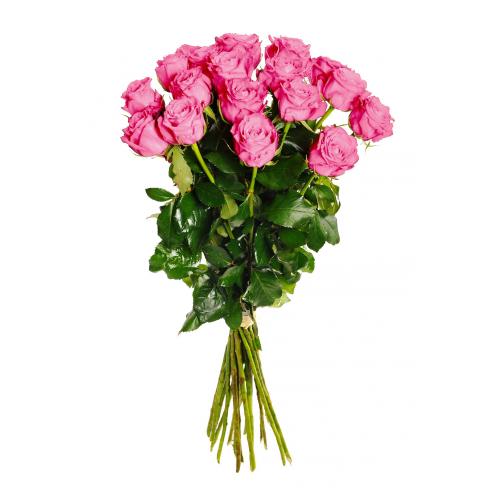 Sladkou pusu jako med,
pošlu ti ji, mámo, hned.
Letí, letí pusinka,
dostane ji maminka.			(Kluci a holky, dejte mamce pusu)Metodika nácviku:Přečtení básničky, přeříkání dospělýmVysvětlení jednotlivých slov (v této básničce snad jen přiblížit slovo med, povědět si co je sladké a jaké ještě známe chutě)Nácvik slov, která obsahují procvičovanou hlásku (nacvičenou), individuálně podle dětí:Sykavky ostré – sladkou, pusu, pusinku, dostane – zuby kolmo na sebe, rty do úsměvu, jazyk dolů za dolní řezákySykavky tupé – pošlu – zuby kolmo na sebe, našpulit rty, jazyk dole, stažený vzaduL – sladkou, pošlu, letí – mírný čelistní úhel, pohyb jazyka shora dolů – procvičování – slabiky la, le, li - opakování Nácvik básničky, rodič předříkává po verších, dítě opakuje. Pak rodič předříkává dva řádky, dítě opakuje, celá básničkaPrezentace básničky  - dítě samostatně přednáší.Nácvik není na 10 minut jednorázově, ale cca po 3 minutách několik dní.  Obrázek pro maminku nechte nakreslit dětem podle jejich přání. Maminky mohou nechat nakreslit obrázek pro babičku (ta je také maminkou).Nebojte se se mnou podělit o vaše zážitky a úspěchy i trable s logopedickými cvičeními. Děkuji za  spolupráci a trpělivost s vašimi dětmi a přeji hezké dny a pevné zdraví.Vladimíra Šavrdová			vladimira.savrdova@zs-mszainvalidovnou.cz
